Writer’s Notebook Term 3 Week 5How does perspective affect the image?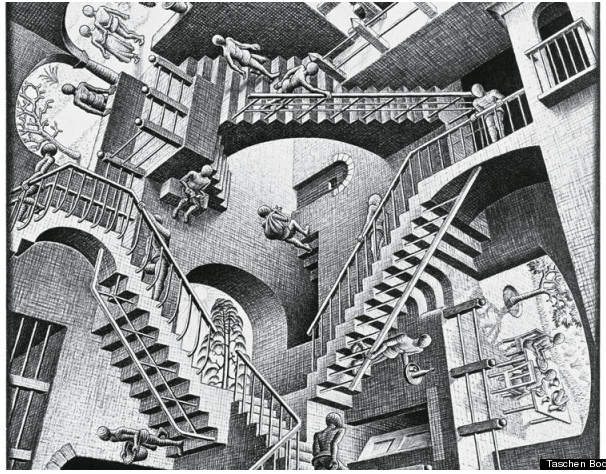 What is Hiram’s perspective about segregation and Jim Crow laws in chapter 7 while talking to Mr. Paul?How is Mr. Paul’s perspective different?Do you think Hiram’s perspective will change, or will he and Mr. Paul remain on “separate staircases”?Story Starter-Choose a figure from the drawing and write their story. Who are they? What time period is it? What country/planet are they on? Do they know they know about the other staircases? Be creative!